                                                                  Когда начинать развивать интеллект ребенка?Ребенок начинает развиваться с первых дней жизни. Но наиболее интенсивно происходит развитие его интеллекта с 2 до 8 лет, поскольку в этот период мозг ребенка наиболее восприимчив и способен к развитию. С двух лет можно применять логические игры для детей, начинать обучение ребенка чтению для развития мышления и расширения запаса слов.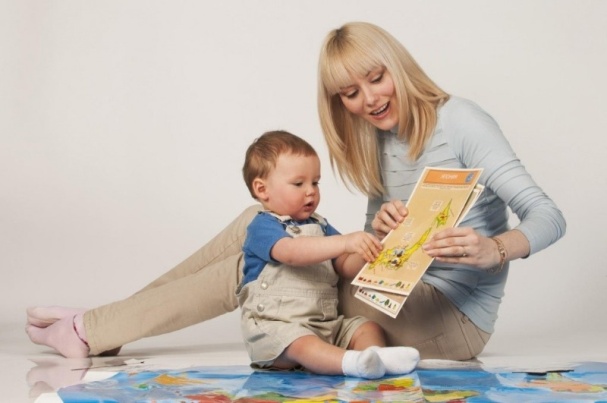 Условия для развития интеллекта:Создание благоприятной эмоциональной атмосферы;Отсутствие принуждения. Интеллектуальная деятельность должна нравиться ребенку и носить только добровольный характер;Развивающая деятельность должна быть доступной для ребенка и соответствовать его возрасту.От чего зависит интеллектуальное развитие?От наследственности, которую ребенок получает вместе с генами родителей;От образа жизни мамы в период беременности;От условий жизни малыша: питания, общительности, достаточного количества двигательной и познавательной активности;От количества детей в семье. Дети из многодетной семьи намного лучше приспосабливаются к жизни в обществе;От социального статуса семьи;От характера и темперамента малыша;От качеств личности родителей.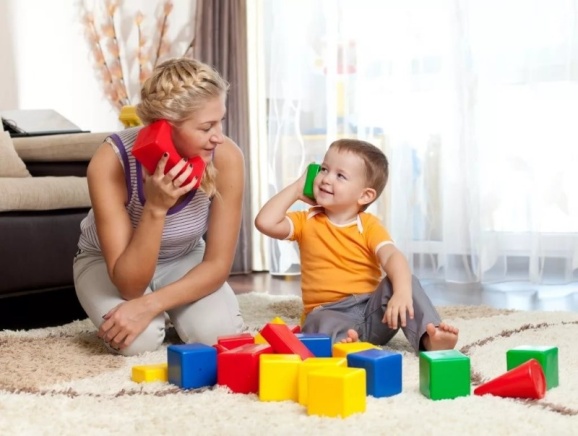 Развитие ребенка 3 лет характеризуется формированием самостоятельности детей. У них появляется предметно-игровая деятельность, они познают мир с помощью игр. У ребенка в этот период улучшается восприятие, речь, образное мышление. Знакомясь с предметами, малыш узнаёт их форму, цвет, размер. Так же развитие ребенка связано с наблюдением за взрослыми. Дети смотрят на жесты, мимику, поведение и слова мамы с папой и копируют их. Поэтому очень важно в это время следить за собой. Вы не можете укорять сына или дочь в неподобающем поведении, если сами поступаете так же.Буклет для родителей«Интеллектуальное развитиедошкольников в семье».Интеллектуальным развитием называют способности к усвоению знаний и решению нестандартных задач. Такую способность можно ускорить, замедлить или приостановить. Очень большое влияние на формирование интеллектуальных способностей оказывают условия семейного воспитания.  Интеллектуальное развитие малышей дошкольного возраста – это очень важный процесс, требующий от родителей  ответственности и образованности. Все родителизаинтересованы  в непрерывном интеллектуальном  развитии своих детей. Интеллектуальное развитие отвечает                 за нормальный уровень              и скорость мыслительных процессов: сравнений, обобщений, распознаваний, способности делать выводы. К интеллекту относятся речь                            и способности  к самообучению.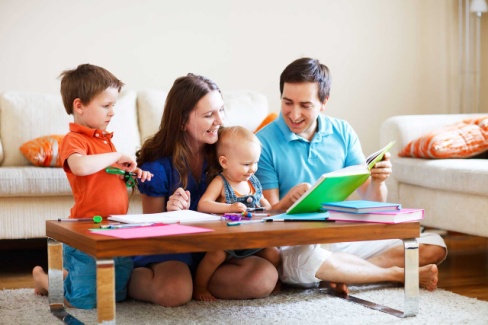 Существует множество способов развития интеллекта у малышей, которые можно применять в обучении с раннего возраста. Интеллект ребенка – это форма организации его познавательных процессов, которая обеспечивает хорошее восприятие и понимание окружающей действительности.Интеллект охватывает все стороны деятельности человека: умственную, эмоциональную и физическую. Интеллект у детей очень важно развивать для успешного обучения,  а также возможности делать то, что не умеют делать другие. Поэтому развитием интеллекта ребенка необходимо заниматься с раннего возраста.Способы развития интеллекта:Использование развивающих игр. Для этих целей отлично подойдут головоломки, настольные игры, которые призваны развивать интеллект и мышление 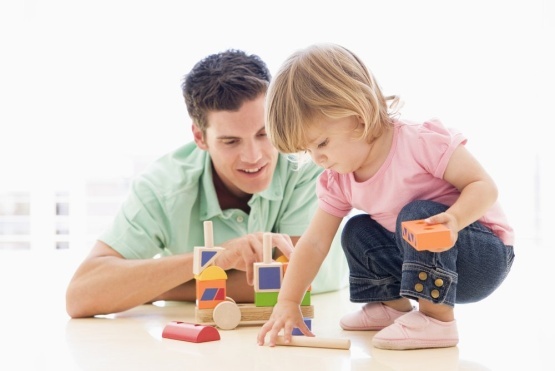 у детей;Различные виды творчества: лепка, рисование, аппликация и конструирование. Они прекрасно развивают абстрактное и логическое мышление;Компьютерные игры для  развития  логического мышления и интеллекта;Математика и точные науки;Чтение;Изучение иностранных языков;Чтение энциклопедий, справочников, просмотр образовательных фильмов и передач,посещение познавательных сайтов и  мероприятий;Использование вопросов как метода стимулирования умственных способностей малыша;Дошкольники окружающий мир познают в привычной для взрослых повседневной жизни в процессе общения со старшими или сверстниками, игр, труда, какой-либо деятельности. Поэтому основной задачей родителей является заметное улучшение качества прогулок на свежем воздухе, игр, занятий с малышами. Важно оценить значимость каждой минуты общения родителей с ребенком. Наиболее эффективные приемы развития интеллекта дошкольников:Поддержка проявления любознательности ребенка;Создание условий для изучения различных материалов (песка, пластилина, глины, крупы, бобов) и инструментов с первого года жизни;Вовлечение малышей в повседневные будничные дела;Проведение разнообразных развивающих занятий с использованием карточек, пазлов, книг;Организация увлекательного и познавательного досуга малыша. Посещайте с детьми цирк, кукольные театры, музеи, ходите на стадион, рыбалку, в гости;Расширяйте круг общения детей;Общайтесь с малышом на равных, как со взрослым человеком;Соблюдайте следующие условия: здоровое питание, свежий воздух, хороший психологический климат в семье;Поддерживайте и прививайте малышу любовь к чтению;Дети очень любознательны, поэтому родители должны направить их энергию и желание познавать окружающий мир в нужное русло. 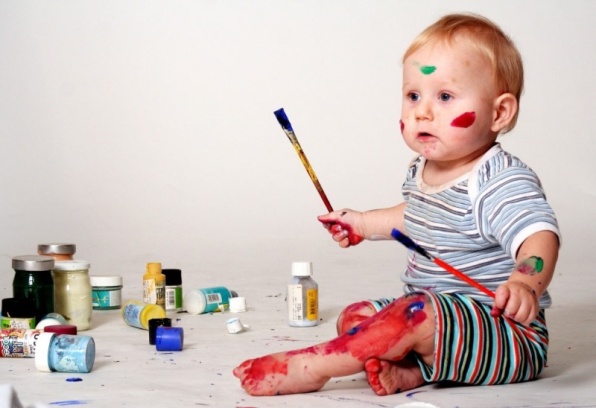 Советы родителям                                         по развитию интеллекта дошкольников: * Используйте игры для развития интеллекта ребенка;* Предлагайте ребенку полезные игрушки, стимулирующие мыслительную деятельность.* Изготовляйте игрушки самостоятельно вместе с ребенком;* Используйте многофункциональные игрушки;* Не перегружайте ребенка;* Проводить занятия с ребенком только в игровой форме;* Решайте совместно с  ребенком интеллектуальные задачи. Не оставляйте малыша одного наедине с трудностями, всегда старайтесь прийти на помощь;* Подбирая ребенку детский сад, обращайте внимание на отношение педагогов к детям: добры ли они, создают ли условия для развития их интеллекта;* Развивайте творческие способности ребенка, хвалите их за различные поделки и рисунки;* Создайте в семье доверительные отношения, поддерживайте друг друга, всесторонне  развивайте ребенка, проводите время вместе             с пользой;* Формируйте у ребенка удовольствие и радость от процесса развития и обучения.Развивайте малышей гармонично. Занимайтесь вместе с ребенком. Пусть занятия будут нескучными и полезными!